Kawerau District CouncilContext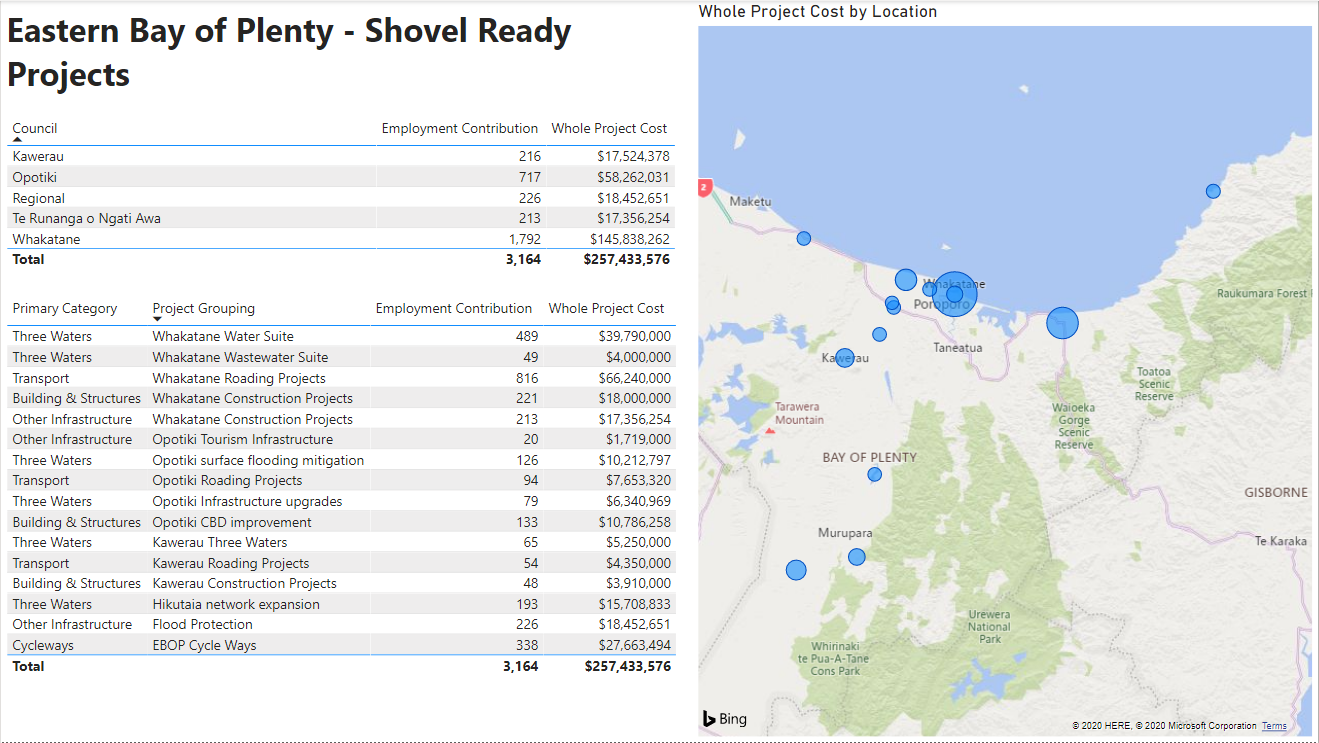 Kawerau Projects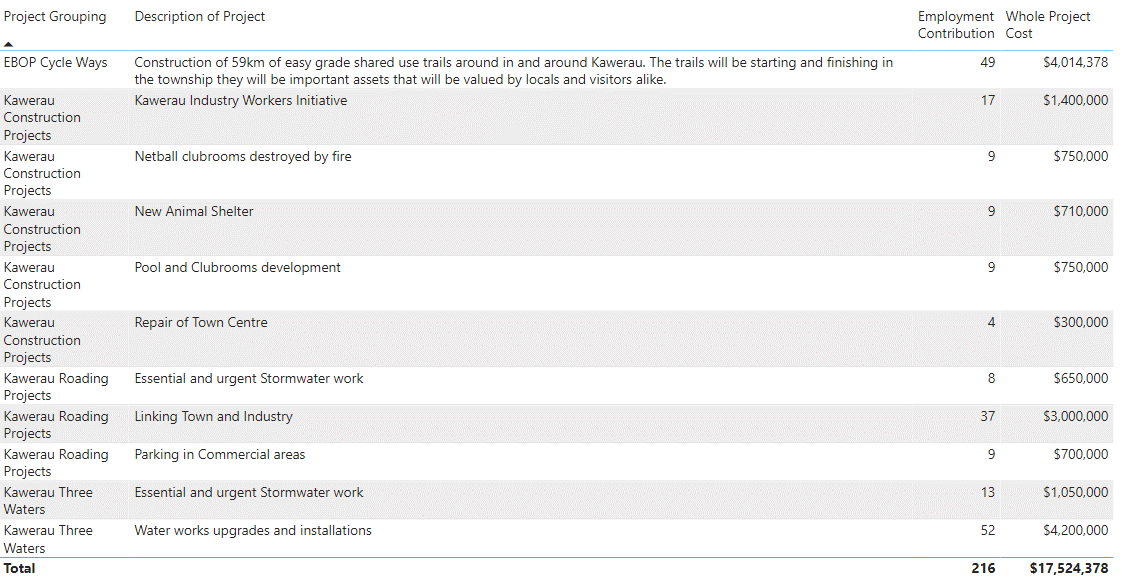 